CURRICULUM VITAE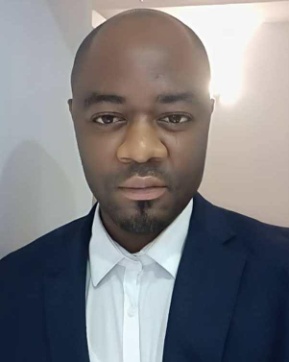 ENGOUEPOSITION APPLY FOR COMMI CHEFCAREER OBJECTIVE:To be able to have an opportunity to practice and conduct my acquired skill and knowledge in a manner compatible with the dignity of my profession, and to be able to meet new challenge that would promote constant learning and professional maturity.EDUCATIONAL QUALIFICATION:High School CompletedWORK EXPERIENCE:02 Years work Experience as a COMMI CHEF in CameroonDUTIES AND RESPONSIBILITYSupport Chef de Partie or Demi Chef de Partie in the daily operation and workWork according to the menu specifications by the Chef de PartieKeep work area at all times in hygienic conditions according to the rules set by the hotelControl food stock and food cost in your sectionPrepare the daily mis-en-place and food production in different sections of the main kitchen or satellitesFollow the instructions and recommendations from the immediate Superiors to complete the daily tasksEnsure the highest standards and consistent quality in the daily preparation and keep up to date with the new products, recipes and preparation techniquesCoordinate and participate with other sections of requirements, cleanliness, wastage and cost controlPERSONAL SKILLS:Good communication and interpersonal skillsHard work with team membersHave the ability to work for long hoursHave the ability to work under pressurePERSONAL DETAILS:DECLARATION:I hereby declare that all the information's furnished above are true and correct to be best my knowledge and belief.ENGOUEEmail:Engoue.380944@2freemail.com NationalityNationality:CameroonGenderGender:MaleDate of BirthDate of Birth:11-04-1987Marital StatusMarital Status:SingleReligionReligion:ChristianVisa StatusVisa Status:Visit VisaLANGUAGE KNOWN:LANGUAGE KNOWN:LANGUAGE KNOWN:English:Speaking, Reading ,Writing , ExcellentFrenchFrench:Speaking, Reading ,Writing , Excellent